UNIVERSITY OF ILLINOISUrbana-Champaign • Chicago • SpringfieldThe Board of Trustees352 Henry Administration Building, MC-350506 South Wright StreetUrbana, IL 61801		November 10, 2022NOTICE		On call of the Chair, a meeting of the Governance, Personnel, and Ethics Committee of the Board of Trustees of the University of Illinois will be held on Wednesday, November 16, 2022, beginning at 2:00 p.m. (A copy of the schedule/agenda is attached.)		The committee will meet in the Isadore and Sadie Dorin Forum, Rooms D, E, and F, 725 West Roosevelt Road, Chicago, Illinois.The meeting will also be webcast live at the following address:https://www.uis.edu/uislive.  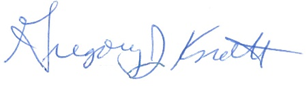 									Gregory J. Knott									Secretary, Board of Trusteesc.	Members of the Board of Trustees
	President Killeen
	Mr. McKeever
	University Officers
	Members of the PressMeeting of the Governance, Personnel, and Ethics Committeeof the Board of Trustees of the University of IllinoisUniversity of Illinois ChicagoIsadore and Sadie Dorin Forum, Rooms D, E, and F725 West Roosevelt Road, Chicago, IllinoisThe Governance, Personnel, and Ethics Committee Meeting will be webcast live at the following address:https://www.uis.edu/uislivePlease be advised that the times for various parts of the meeting are estimates and that the order of business may be adjusted as the meeting progresses.Wednesday, November 16, 2022
2:00 p.m.*	Meeting of the Committee ConvenesRoll CallOpening Remarks by the Chair of the CommitteeAction Item- Approval of Minutes of Meeting of September 21, 20222:05 p.m.	Review Recommended Board Item for November 17, 2022, Board Meeting Appointments to the Faculty, Administrative/Professional Staff, and Intercollegiate Athletic Staff Amend Multiyear Contract with Head Varsity Coach, Men’s Basketball, ChicagoAppoint Members to the Advisory Board, Division of Specialized Care for Children (DSCC) in Springfield, ChicagoApprove Minutes of the Board of Trustees as the Sole Member of Prairieland Energy, Inc., MeetingAmend the Prairieland Energy, Inc. Bylaws2:10 p.m.	Presentations  Legislative Update2:25 p.m.	Old Business  		New Business 	Next Meeting- January 25, 2023, 1:30 p.m., Isadore and Sadie Dorin Forum, Rooms D, E, and F, 725 West Roosevelt Road, Chicago2:30 p.m.	Executive Session  2:35 p.m.      Meeting of the Committee ReconvenesAction Item- Disclose Certain Minutes of Executive Sessions Pursuant to Open Meetings Act2:40 p.m.	Meeting of the Committee Adjourns When Business is Completed